Про затвердження Державного стандарту базової і повної загальної середньої освіти{Із змінами, внесеними згідно з Постановою КМ 
№ 538 від 07.08.2013}Відповідно до статті 31 Закону України “Про загальну середню освіту” Кабінет Міністрів України постановляє:1. Затвердити Державний стандарт базової і повної загальної середньої освіти, що додається.Установити, що зазначений Державний стандарт впроваджується в частині базової загальної середньої освіти з 1 вересня 2013 р., а в частині повної загальної середньої освіти - з 1 вересня 2018 року.2. Визнати такими, що втратили чинність з 1 вересня 2018 р., постанови Кабінету Міністрів України від 14 січня 2004 р. № 24 “Про затвердження Державного стандарту базової і повної загальної середньої освіти” (Офіційний вісник України, 2004 р., № 2, ст. 49) та від 27 серпня 2010 р. № 776 “Про внесення зміни до Державного стандарту базової і повної загальної середньої освіти, затвердженого постановою Кабінету Міністрів України від 14 січня 2004 р. № 24” (Офіційний вісник України, 2010 р., № 65, ст. 2289), крім положень щодо базової загальної середньої освіти, які втрачають чинність з 1 вересня 2013 року.ДЕРЖАВНИЙ СТАНДАРТ 
базової і повної загальної середньої освіти{У тексті Державного стандарту слово “МОНмолодьспорт” в усіх відмінках замінено словом “МОН” згідно з Постановою КМ № 538 від 07.08.2013}I. Загальна частинаЦей Державний стандарт базової і повної загальної середньої освіти (далі - Державний стандарт) спрямований на виконання завдань загальноосвітніх навчальних закладів II і III ступеня (далі - загальноосвітні заклади) і визначає вимоги до освіченості учнів основної і старшої школи.У цьому Державному стандарті поняття вживаються у такому значенні:1) громадянська компетентність - здатність учня активно, відповідально та ефективно реалізовувати права та обов’язки з метою розвитку демократичного суспільства;2) діяльнісний підхід - спрямованість навчально-виховного процесу на розвиток умінь і навичок особистості, застосування на практиці здобутих знань з різних навчальних предметів, успішну адаптацію людини в соціумі, професійну самореалізацію, формування здібностей до колективної діяльності та самоосвіти;3) загальнокультурна компетентність - здатність учня аналізувати та оцінювати досягнення національної та світової культури, орієнтуватися в культурному та духовному контексті сучасного суспільства, застосовувати методи самовиховання, орієнтовані на загальнолюдські цінності;4) здоров’язбережувальна компетентність - здатність учня застосовувати в умовах конкретної ситуації сукупність здоров’язбережувальних компетенцій, дбайливо ставитися до власного здоров’я та здоров’я інших людей;5) інформаційно-комунікаційна компетентність - здатність учня використовувати інформаційно-комунікаційні технології та відповідні засоби для виконання особистісних і суспільно значущих завдань;6) ключова компетентність - спеціально структурований комплекс характеристик (якостей) особистості, що дає можливість їй ефективно діяти у різних сферах життєдіяльності і належить до загальногалузевого змісту освітніх стандартів;7) ключова компетенція - певний рівень знань, умінь, навичок, ставлень, які можна застосувати у сфері діяльності людини;8) компетентнісний підхід - спрямованість навчально-виховного процесу на досягнення результатів, якими є ієрархічно підпорядковані ключова, загальнопредметна і предметна (галузева) компетентності;9) компетентність - набута у процесі навчання інтегрована здатність учня, що складається із знань, умінь, досвіду, цінностей і ставлення, що можуть цілісно реалізовуватися на практиці;10) компетенція - суспільно визнаний рівень знань, умінь, навичок, ставлень у певній сфері діяльності людини;11) комунікативна компетентність - здатність особистості застосовувати у конкретному виді спілкування знання мови, способи взаємодії з людьми, що оточують її та перебувають на відстані, навички роботи у групі, володіння різними соціальними ролями;12) міжпредметна естетична компетентність - здатність виявляти естетичне ставлення до світу в різних сферах діяльності людини, оцінювати предмети і явища, їх взаємодію, що формується під час опанування різних видів мистецтва;13) міжпредметна компетентність - здатність учня застосовувати щодо міжпредметного кола проблем знання, уміння, навички, способи діяльності та ставлення, які належать до певного кола навчальних предметів і освітніх галузей;14) навчальна програма - нормативний документ, що конкретизує для кожного класу визначені цим Державним стандартом результати навчання відповідно до освітньої галузі або її складової, деталізує навчальний зміст, у результаті засвоєння якого такі результати досягаються, а також містить рекомендації щодо виявлення та оцінювання результатів навчання;15) особистісно зорієнтований підхід - спрямованість навчально-виховного процесу на взаємодію і плідний розвиток особистості педагога та його учнів на основі рівності у спілкуванні та партнерства у навчанні;16) предметна (галузева) компетентність - набутий учнями у процесі навчання досвід специфічної для певного предмета діяльності, пов’язаної із засвоєнням, розумінням і застосуванням нових знань;17) предметна компетенція - сукупність знань, умінь та характерних рис у межах змісту конкретного предмета, необхідних для виконання учнями певних дій з метою розв’язання навчальних проблем, задач, ситуацій;18) предметна мистецька компетентність - здатність до розуміння і творчого самовираження у сфері музичного, образотворчого та інших видів мистецтва, що формується під час сприймання творів таких видів мистецтва і їх практичного опанування;19) проектно-технологічна компетентність - здатність учнів застосовувати знання, уміння та особистий досвід у предметно-перетворювальній діяльності;20) соціальна компетентність - здатність особистості продуктивно співпрацювати з партнерами у групі та команді, виконувати різні ролі та функції у колективі.Формування інформаційно-комунікаційної компетентності учнів, зміст якої є інтегративним, відбувається у результаті застосування під час вивчення всіх предметів навчального плану діяльнісного підходу. Навчальними програмами обов’язково передбачається внесок кожного навчального предмета у формування зазначеної компетентності.Цей Державний стандарт ґрунтується на засадах особистісно зорієнтованого, компетентнісного і діяльнісного підходів, що реалізовані в освітніх галузях і відображені в результативних складових змісту базової і повної загальної середньої освіти.При цьому особистісно зорієнтований підхід до навчання забезпечує розвиток академічних, соціокультурних, соціально-психологічних та інших здібностей учнів.Компетентнісний підхід сприяє формуванню ключових і предметних компетентностей.До ключових компетентностей належить уміння вчитися, спілкуватися державною, рідною та іноземними мовами, математична і базові компетентності в галузі природознавства і техніки, інформаційно-комунікаційна, соціальна, громадянська, загальнокультурна, підприємницька і здоров’язбережувальна компетентності, а до предметних (галузевих) - комунікативна, літературна, мистецька, міжпредметна естетична, природничо-наукова і математична, проектно-технологічна та інформаційно-комунікаційна, суспільствознавча, історична і здоров’язбережувальна компетентності.Діяльнісний підхід спрямований на розвиток умінь і навичок учня, застосування здобутих знань у практичних ситуаціях, пошук шляхів інтеграції до соціокультурного та природного середовища.У цьому Державному стандарті враховано можливості навчального середовища, сприятливого для задоволення фізичних, соціокультурних і пізнавальних потреб учнів.Цей Державний стандарт складається із:загальної характеристики складових змісту освіти;Базового навчального плану  загальноосвітніх навчальних закладів II-III ступеня згідно з додатком 1 (далі - Базовий навчальний план);державних вимог до рівня загальноосвітньої підготовки учнів згідно з додатком 2.Цей Державний стандарт розроблений на основі Державного стандарту початкової загальної освіти, затвердженого постановою Кабінету Міністрів України від 20 квітня 2011 р. № 462 (Офіційний вісник України, 2011 р., № 33, ст. 1378), із спрямуванням освітніх галузей на розвиток сформованих і формування нових предметних (галузевих) компетентностей.Предметні (галузеві) компетентності стосуються змісту конкретної освітньої галузі чи предмета, і для їх опису використовуються такі ключові поняття: “знає і розуміє”, “уміє і застосовує”, “виявляє ставлення і оцінює” тощо.Цей Державний стандарт включає такі освітні галузі, як “Мови і літератури”, “Суспільствознавство”, “Мистецтво”, “Математика”, “Природознавство”, “Технології”, “Здоров’я і фізична культура”, зміст яких  послідовно взаємозв’язаний із змістом відповідних освітніх галузей Державного стандарту початкової загальної освіти.Зміст освітніх галузей, їх складові, державні вимоги до рівня загальноосвітньої підготовки учнів відповідають завданням основної і старшої школи у їх послідовному взаємозв’язку. Зміст кожної освітньої галузі структурується та реалізується за навчальними предметами і курсами, програми яких затверджує МОН.Визначальним для системи вітчизняної загальної середньої освіти є українознавче спрямування всіх освітніх галузей.Протягом навчання в основній школі учні здобувають базову загальну середню освіту, що разом із початковою є основою загальноосвітньої підготовки, формує в них готовність до вибору професії і реалізації шляхів подальшої освіти. Зміст освіти в основній школі для всіх учнів єдиний.Варіативність методик організації навчання, а також наявність в учнів можливості обирати курси за вибором залежно від власних пізнавальних здібностей дають змогу застосовувати особистісно зорієнтований, компетентнісний і діяльнісний підходи.У старшій школі, де навчання є профільним, обов’язковий для вивчення зміст освітніх галузей реалізується шляхом вивчення окремих предметів, курсів за вибором загальноосвітніх закладів відповідно до загальної кількості годин, передбачених для кожної галузі, або шляхом застосування модульної технології.Інваріантна складова Базового навчального плану формується на державному рівні і є обов’язковою для реалізації в усіх навчальних закладах, що дають повну загальну середню освіту.Освітня потреба старшокласників у профільному навчанні задовольняється шляхом створення мережі загальноосвітніх закладів різного типу, яка складається з однопрофільних і багатопрофільних ліцеїв, гімназій, загальноосвітніх шкіл, що мають змогу повністю реалізувати профільність навчання, а також професійно-технічних навчальних закладів, коледжів. Крім того, освітня потреба учнів старшої школи у профільному навчанні може задовольнятися в межах освітніх округів.Зміст освіти і вимоги до його засвоєння у старшій школі диференціюються за базовим і профільним рівнями. Базовий рівень визначається обов’язковими вимогами до загальноосвітньої підготовки учнів згідно з цим Державним стандартом, а профільний - навчальними програмами, затвердженими МОН.У старшій школі співвідношення навчальних годин для вивчення обов’язкових предметів і предметів, самостійно обраних учнями для профільного навчання, становить орієнтовно 50 на 50 відсотків.Варіативна складова Базового навчального плану формується загальноосвітнім закладом з урахуванням особливостей регіону та індивідуальних освітніх запитів учнів.На основі цього Державного стандарту МОН організовує розроблення і проводить апробацію навчальних програм, які затверджуються в установленому порядку.Навчальна програма розробляється з урахуванням науково обґрунтованих вимог, що є спільними для всіх навчальних предметів.Варіативні навчальні програми розробляються з урахуванням потреб різних регіонів і науково-методичних пріоритетів учителя.На основі Базового навчального плану, який визначає загальні засади організації навчально-виховного процесу у загальноосвітніх закладах, МОН розробляє типові навчальні плани, в яких зміст освітніх галузей реалізується шляхом вивчення навчальних предметів і курсів інваріантної складової. Загальноосвітні заклади на основі типових навчальних планів складають щороку робочі навчальні плани, в яких конкретизується варіативна складова загальної середньої освіти з урахуванням особливостей організації навчального процесу.Бюджетне фінансування загальноосвітнього закладу здійснюється з урахуванням установленої Базовим навчальним планом сумарної кількості годин інваріантної та варіативної складових і можливості у процесі вивчення окремих предметів поділу класу на групи.II. Освітня галузь “Мови і літератури”Метою освітньої галузі “Мови і літератури” є розвиток особистості учня, формування в нього мовленнєвої і читацької культури, комунікативної та літературної компетентності, гуманістичного світогляду, національної свідомості, високої моралі, активної громадянської позиції, естетичних смаків і ціннісних орієнтацій.Освітня галузь складається з мовного і літературного компонентів. До мовного компонента належать українська мова, мови національних меншин (мова навчання і мова вивчення), іноземні мови, а до літературного - українська література, світова література і літератури національних меншин. Кожен із компонентів містить кілька наскрізних змістових ліній.Наскрізними змістовими лініями мовного компонента є мовленнєва, мовна, соціокультурна і діяльнісна.Мовленнєва лінія забезпечує формування мовленнєвої компетентності шляхом формування та удосконалення вмінь і навичок в усіх видах мовленнєвої діяльності (аудіюванні, читанні, говорінні, письмі), а також готовності розв’язувати проблеми особистісного і суспільного характеру.Мовна лінія передбачає формування мовної компетентності шляхом  засвоєння системних знань про мову як засіб вираження думок і почуттів.Соціокультурна лінія сприяє формуванню соціокультурної компетентності шляхом засвоєння культурних і духовних цінностей, норм, що регулюють соціально-комунікативні відносини між статями, поколіннями, націями, сприяють естетичному і морально-етичному розвиткові учнів.Діяльнісна (стратегічна) лінія сприяє формуванню діяльнісної компетентності шляхом формування навчальних умінь і навичок, опанування стратегіями, що визначають мовленнєву діяльність, соціально-комунікативну поведінку учнів, спрямовані на виконання навчальних завдань і розв’язання життєвих проблем.Стратегічно важлива для мовного компонента комунікативна компетентність, яка є невід’ємною складовою структури змісту освіти,  передбачає оволодіння всіма видами мовленнєвої діяльності, основами культури усного і писемного мовлення, базовими вміннями і навичками використання мови в різних сферах і ситуаціях.Для мовного компонента важливими є також такі предметні компетентності, як мовленнєва, мовна, соціокультурна і діяльнісна (стратегічна).Вивчення мов сприяє збагаченню активного словникового запасу учнів, пізнанню та усвідомленню особливостей життєвого досвіду народів, мови яких вивчаються, важливості оволодіння мовами та задоволенню потреби в користуванні ними як засобом спілкування в різних сферах життєдіяльності, розвиває мовні, інтелектуальні та пізнавальні здібності, формує гуманістичний світогляд, моральні переконання та естетичні смаки, сприяє  засвоєнню національних і загальнолюдських цінностей, використанню інформаційних і комунікаційних технологій, виховує в учнів потребу в удосконаленні власної мовленнєвої культури протягом усього життя.Володіння українською мовою сприяє консолідації громадян у розбудові та зміцненні держави, забезпечує доступ до джерел української духовності, дає змогу випускникам загальноосвітніх закладів у повному обсязі реалізувати в різних галузях чи сферах життєдіяльності можливості, життєві потреби, плани, пов’язані з подальшим здобуттям освіти, опануванням спеціальністю.Сучасна система навчання іноземних мов дає можливість застосовувати комунікативно-діяльнісний підхід оволодіння мовами як важливим засобом міжкультурного спілкування, усвідомлення учнями особливостей культури народів, мови яких вивчаються, власної національної культури.Складовими літературного компонента є емоційно-ціннісна, літературознавча, загальнокультурна і компаративна лінії.Емоційно-ціннісна лінія забезпечує розкриття гуманістичного потенціалу та естетичної цінності творів української, світової літератури, а також літератур національних меншин, формування світогляду учнів, їх національної свідомості, моралі та громадянської позиції.Літературознавча лінія передбачає вивчення літературних творів у єдності змісту і форми, оволодіння учнями основними літературознавчими поняттями, застосування їх у процесі аналізу та інтерпретації художніх творів, розгляд літературних творів, явищ і фактів у контексті літературного процесу, виявлення специфіки літературних напрямів, течій, шкіл у розвитку української літератури, світової літератури і літератур національних меншин, розкриття жанрово-стильових особливостей художніх творів, ознайомлення учнів з основними принципами художнього перекладу.Культурологічна лінія передбачає усвідомлення творів художньої літератури як важливої складової мистецтва, ознайомлення учнів з основними цінностями світової художньої культури, розкриття особливостей творів, літературних явищ і фактів у широкому культурному контексті, висвітлення зв’язків літератури з філософією, міфологією, фольклором, звичаями, віруваннями, культурними традиціями різних народів і національностей, розширення ерудиції учнів, виховання їх загальної культури, поваги до національних і світових традицій, толерантного ставлення до представників різних культур, віросповідань, рас і національностей.Компаративна лінія забезпечує порівняння літературних творів, їх компонентів (тем, мотивів, образів, поетичних засобів та іншого), явищ і фактів, що належать до різних літератур, встановлення зв’язків між українською, світовою літературою і літературами національних меншин, розгляд традиційних тем, сюжетів, мотивів, образів у різних літературах, зіставлення оригінальних творів і україномовних перекладів літературних творів, увиразнення особливостей української культури та літератури на основі світової, демонстрацію лексичного багатства і невичерпних стилістичних можливостей української мови.Зміст літературної освіти з урахуванням вікових особливостей учнів визначає художні твори, літературні явища і факти, розкриває їх ідейно-естетичну своєрідність та значущість в історії української і світової культури, встановлює зв’язки між різними національними літературами, літературою і фольклором, літературою і міфологією, літературою і філософією, літературою та іншими видами мистецтва, передбачає обсяг загальних теоретичних понять, необхідних для розуміння літератури як мистецтва слова, формування вмінь аналізувати та інтерпретувати художні твори в різних аспектах.Засвоєння учнями літературного компонента сприяє їх залученню до надбань вітчизняного і світового письменства, розвитку стійкої мотивації до читання, потреби у зверненні до художньої літератури протягом життя, збагаченню духовно-емоційного досвіду, формуванню загальної культури, підвищенню рівня володіння українською, іноземними мовами та мовами національних меншин.Вивчення української літератури сприяє вихованню любові до народу, його мови, звичаїв, національних традицій, культури, розумінню світової та національної історії, проблем сьогодення, розвиткові інтелектуальних, духовних та естетичних цінностей.Вивчення літератур національних меншин сприяє усвідомленню учнями розмаїття культурного багатства нашої держави, а світової літератури - залученню учнів до загальнолюдських цінностей, вихованню толерантного ставлення до різних народів, народностей, рас і культур.Основна школаЗміст мовного і літературного компонентів в основній школі спрямований на досягнення належного рівня сформованості в учнів вміння користуватися мовними засобами в усіх видах мовленнєвої діяльності, читати та усвідомлювати прочитане, на розвиток інтересу до художньої літератури і системного читання, розкриття за допомогою засобів мови і літератури національних і загальнолюдських цінностей, формування гуманістичного світогляду особистості, розширення її культурно-пізнавальних інтересів, виховання в учнів любові, поваги до традицій українського народу, толерантного ставлення до культурних традицій інших народів.Завданнями освітньої галузі в основній школі є:формування стійкої мотивації до вивчення української мови і літератури, іноземних мов, мов і літератур національних меншин, світової літератури, любові до української мови і культури, а також поваги до інших мов і культур;ознайомлення з мовною системою і формування на її основі базових лексичних, граматичних, стилістичних, орфоепічних, правописних умінь і навичок;вироблення вмінь і навичок в усіх видах мовленнєвої (аудіювання, читання, говоріння, письмо) та читацької діяльності, різних сферах спілкування (особистісна, публічна, освітня);формування комунікативної і літературної компетентностей;ознайомлення із здобутками художньої оригінальної та перекладної літератури;формування знань про специфіку художньої літератури як виду мистецтва, розвиток умінь і навичок учнів сприймати, аналізувати та інтерпретувати літературний твір у літературному та культурному контексті, взаємозв’язку з іншими видами мистецтва;формування мовленнєвої і читацької культури, творчих здібностей, культури ведення діалогу, розвиток критичного мислення та естетичних смаків учня;формування гуманістичного світогляду, духовного світу учня, його моралі, загальної культури, особистісних рис громадянина України, який усвідомлює свою належність до світової спільноти.Старша школаНавчання мови і літератури у старшій школі полягає у розвитку здобутих в основній школі вмінь і навичок в усіх видах мовленнєвої та читацької діяльності, розвитку комунікативної компетентності з іноземних мов, заохоченні учнів до розширення кола читання, осмислення духовної цінності та поетики художніх творів, поглибленні культурно-пізнавальних інтересів учнів, усвідомленні ними ролі мови і літератури в сучасному світі, формуванні рис успішного мовця і творчого читача з високим рівнем загальної культури, активною громадянською позицією, національною свідомістю, вихованні в учнів поваги до культурних традицій різних народів.Завданнями освітньої галузі в старшій школі є:подальший розвиток мотивації до вивчення мови і літератури, засвоєння через мову і літературу історії, культури народу, моральних та естетичних цінностей, формування духовного світу учнів, їх світоглядних переконань, громадянських якостей, утвердження за допомогою засобів мови і літератури національних і загальнолюдських цінностей;розвиток умінь вільно спілкуватися в різних ситуаціях, формулювати та відстоювати власну думку, вести дискусію, оцінювати життєві явища, моральні, суспільні, історичні та інші проблеми сучасності, висловлювати щодо них власне ставлення, досягати взаєморозуміння та взаємодії з іншими людьми;удосконалення базових лексичних, граматичних, стилістичних, орфоепічних, правописних умінь і навичок, узагальнення та поглиблення знань учнів про мову як суспільне явище і про літературу - як мистецтво слова;вироблення вмінь орієнтуватися у різноманітній інформації українською та іншими мовами, у світі класичної і масової літератури, користуватися сучасними інформаційними комунікаціями (Інтернетом, системою дистанційного навчання тощо), провадити пошуково-дослідницьку діяльність (знаходити, сприймати, аналізувати, оцінювати, систематизувати, зіставляти різноманітні факти та відомості), застосовувати на практиці здобуті у процесі вивчення мови і літератури знання, набуті вміння та навички;удосконалення під час провадження дослідницької діяльності навичок самостійної навчальної діяльності, саморозвитку, самоконтролю, розвиток художньо-образного мислення, інтелектуальних і творчих здібностей учнів, їх емоційно-духовної сфери, естетичних смаків і загальної культури.III. Освітня галузь “Суспільствознавство”Метою освітньої галузі “Суспільствознавство”, що складається з історичного та суспільствознавчого компонентів, є забезпечення розвитку учня як особистості, що керується гуманістичними нормами і цінностями, усвідомлює себе громадянином України та успішно самореалізується в сучасному українському суспільстві.Завданнями освітньої галузі є:забезпечення реалізації можливостей розвитку учня як вільної особистості, здатної за допомогою набутих ключових та галузевих компетентностей ефективно самореалізовуватися в сучасному багатоманітному глобалізованому світі та брати участь у житті демократичної, соціальної, правової держави і громадянського суспільства, вчитися протягом усього життя;розвиток інтелекту дитини, її критичного та творчого мислення, визначення нею власної ідентичності як особистості, громадянина, члена родини, етнічної, релігійної, регіональної та локальної спільноти;формування в учнів почуття власної гідності, поваги до прав людини, гуманістичних традицій та загальнолюдських цінностей, здатності формувати власну етичну позицію та дотримуватися правил соціально відповідальної поведінки.Зміст освітньої галузі реалізується шляхом вивчення окремих навчальних предметів (історії, права, економіки тощо), що відображають основи відповідних наук, інтегрованих курсів (громадянської освіти, суспільствознавства тощо).Історичний компонентМетою навчання історії в загальноосвітній школі є формування в учнів ідентичності та почуття власної гідності у результаті осмислення соціального та морального досвіду минулих поколінь, розуміння історії і культури України в контексті історичного процесу.Історичний компонент забезпечує:розвиток інтересу учнів до історії як сфери знань і навчального предмета, власних освітніх запитів учнів і вміння їх задовольняти;отримання та засвоєння системних знань про головні події, явища та тенденції в історії України та світу;ознайомлення учнів з духовними і культурними надбаннями та цінностями, історико-культурними традиціями українського народу і цивілізації в цілому;визначення, відбір і використання у процесі пошуку інформації про минуле різних видів історичних джерел, у тому числі текстових, візуальних та усних, артефактів, об’єктів навколишнього історичного середовища (музеїв, архівів, пам’яток культури та архітектури), а також інформаційно-комп’ютерних технологій;вміння представляти обґрунтовані та структуровані знання з історії, власне розуміння історії з використанням відповідного понятійного апарату та виважено розглядати контраверсійні і суперечливі теми.Зміст історичного компонента структуровано з урахуваннями специфіки історичного знання та хронологічних етапів розвитку людства за такими наскрізними змістовими лініями: людина - людина, людина - суспільство, людина - влада, людина - світ уявлень та ідей, людина - простір, людина - природа, людина - світ речей. Зазначені змістові лінії подаються за групами у складових змісту освітньої галузі і в державних вимогах до рівня загальноосвітньої підготовки учнів із застосуванням проблемно-тематичного підходу, що поєднаний з оглядовим, тематичним та поглибленим вивченням і синхронним викладанням взаємопов’язаних курсів історії України та всесвітньої історії.Суспільствознавчий компонентМетою навчання суспільствознавства є створення умов для розвитку особистості компетентного, активного, відповідального громадянина України, члена європейської і світової спільноти, що здатний сприймати та ефективно відповідати на сучасні індивідуальні та суспільні виклики і загрози.Завданнями суспільствознавчої освіти є:розвиток інтересу до суспільствознавства;формування в учнів цілісної системи вмінь і навичок дослідження суспільних проблем, пропонування способів їх розв’язання, проведення аналізу та оцінювання суспільних явищ, процесів і тенденцій у державі та світі;здійснення самостійного пошуку у різних видах джерел інформації про життя суспільства і людини в ньому;формування активної громадянської позиції, загальнолюдських моральних якостей, правової та економічної культури, мотивації до соціальної активності.Основними змістовими лініями суспільствознавчого компонента є людина в суспільно-політичній сфері, людина в соціальній сфері, людина у правовій сфері, людина в економічній сфері, людина в культурно-духовній сфері.IV. Освітня галузь “Мистецтво”Основною метою освітньої галузі “Мистецтво” є формування в учнів у процесі сприймання, інтерпретації, оцінювання ними творів мистецтва та провадження практичної діяльності системи ключових, міжпредметних естетичних і предметних мистецьких компетентностей як цілісної єдиної основи світогляду, а також здатності до художньо-творчої самореалізації і культурного самовираження.Завданнями освітньої галузями є:оволодіння системою вмінь і навичок у галузі мистецтва, формування світогляду, креативних і комунікативних якостей;формування вмінь і навичок аналізувати, інтерпретувати та оцінювати твори мистецтва, виявляти їх національну своєрідність;збагачення духовного світу учнів у результаті вивчення творів мистецтва;формування ціннісного ставлення до дійсності і творів мистецтва, розвиток емоційно-почуттєвої сфери учнів;виховання здатності до художньої самореалізації, культурного самовираження, задоволення потреби в мистецькій самоосвіті.Зміст освітньої галузі передбачає цілісний художньо-естетичний розвиток особистості учня шляхом опанування різних видів мистецтва і координації знань, умінь та уявлень, набуття яких необхідне для формування у свідомості учнів полікультурного і поліхудожнього образу світу.Змістовими лініями освітньої галузі є музична, образотворча, культурологічна.В основній школі зміст освітньої галузі спрямований на розширення у процесі опанування творів мистецтва і художньо-практичної діяльності набутих у початковій школі ключових, міжпредметних естетичних і предметних мистецьких компетентностей.У старшій школі зміст освітньої галузі “Мистецтво” спрямований на формування художнього мислення та світогляду учнів, поглиблення їх ключових, міжпредметних естетичних і предметних мистецьких компетентностей шляхом узагальнення знань, умінь і навичок, набутих в основній школі.V. Освітня галузь “Математика”Основною метою освітньої галузі “Математика” є формування в учнів математичної компетентності на рівні, достатньому для забезпечення життєдіяльності в сучасному світі, успішного оволодіння знаннями з інших освітніх галузей у процесі шкільного навчання, забезпечення інтелектуального розвитку учнів, розвитку їх уваги, пам’яті, логіки, культури мислення та інтуїції.Завданнями освітньої галузі є:розкриття ролі та можливостей математики у пізнанні та описанні реальних процесів і явищ дійсності, забезпечення усвідомлення математики як універсальної мови природничих наук та органічної складової загальної людської культури;розвиток логічного, критичного і творчого мислення учнів, здатності чітко та аргументовано формулювати і висловлювати свої судження;забезпечення оволодіння учнями математичною мовою, розуміння ними математичної символіки, математичних формул і моделей як таких, що дають змогу описувати загальні властивості об’єктів, процесів та явищ;формування здатності логічно обґрунтовувати та доводити математичні твердження, застосовувати математичні методи у процесі розв’язування навчальних і практичних задач, використовувати математичні знання і вміння під час вивчення інших навчальних предметів;розвиток умінь працювати з підручником, опрацьовувати математичні тексти, шукати і використовувати додаткову навчальну інформацію, критично оцінювати здобуту інформацію та її джерела, виокремлювати головне, аналізувати, робити висновки, використовувати отриману інформацію в особистому житті;формування здатності оцінювати правильність і раціональність розв’язання математичних задач, обґрунтовувати твердження, розпізнавати логічно некоректні міркування, приймати рішення в умовах неповної, надлишкової, точної та ймовірнісної інформації.Основна школаЗавданнями освітньої галузі, що визначають зміст математичної освіти в основній школі, є:розширення знань про число (від вивчених у початковій школі натуральних чисел до дійсних), формування культури усних, письмових, інструментальних, точних і наближених обчислень;формування системи функціональних понять, умінь використовувати функції та їх графіки для характеристики залежностей між величинами явищ і процесів;забезпечення оволодіння учнями мовою алгебри, уміннями здійснювати перетворення алгебричних виразів, розв’язувати рівняння, нерівності та їх системи, моделювати за допомогою рівнянь реальні ситуації, пояснювати здобуті результати;формування уявлень про математичну статистику і теорію ймовірності як окремі науки, про особливості організації статистичних досліджень, наочне подання статистичних даних, визначення числових характеристик статистичного ряду, понять випадкової події та її ймовірності;забезпечення оволодіння учнями мовою геометрії, розвиток просторового уявлення, умінь виконувати геометричні побудови;формування знань про геометричні фігури на площині, їх властивості, а також умінь застосовувати вивчене у процесі розв’язування геометричних задач;ознайомлення із способами і методами математичних доведень, формування умінь використовувати їх у процесі навчання;формування знань про основні геометричні величини (довжина, площа, об’єм, міра кута), способи їх знаходження серед пласких і просторових фігур, формування умінь застосовувати здобуті знання у навчальних і життєвих ситуаціях.Старша школаЗавданнями освітньої галузі, що визначають зміст математичної освіти у старшій школі, є:розширення компетентностей учнів щодо тотожних перетворень виразів (степеневих, логарифмічних, ірраціональних, тригонометричних), розв’язування відповідних рівнянь і нерівностей;завершення формування поняття числової функції у результаті вивчення степеневих, показникових, тригонометричних класів функцій, формування вмінь їх досліджувати і використовувати для опису і вивчення явищ і процесів;ознайомлення з ідеями і методами диференціального та інтегрального обчислення, формування елементарних умінь їх практичного застосування;формування практичної компетентності щодо розпізнавання випадкових подій, обчислення їх ймовірності, застосування базових статистико-ймовірнісних моделей під час розв’язування навчальних і практичних задач та опрацювання експериментальних даних у процесі вивчення предметів природничого циклу;формування системи знань про просторові фігури та їх основні властивості, способи обчислення площ їх поверхонь і об’ємів, а також умінь застосовувати здобуті знання під час розв’язування навчальних і практичних задач;формування уявлення про аксіоматичну побудову математичних теорій.Зазначені завдання виконуються у процесі опанування навчального змісту освітньої галузі “Математика”, в якому виокремлюються такі змістові лінії: числа, вирази, рівняння і нерівності, функції, елементи комбінаторики, теорії ймовірності та математичної статистики, геометричні фігури і геометричні величини.VI. Освітня галузь “Природознавство”Метою освітньої галузі “Природознавство” є формування в учнів природничо-наукової компетентності як базової та відповідних предметних компетентностей як обов’язкової складової загальної культури особистості і розвитку її творчого потенціалу.Завданнями освітньої галузі є:забезпечення оволодіння учнями термінологічним апаратом природничих наук, засвоєння предметних знань та усвідомлення суті основних законів і закономірностей, що дають змогу зрозуміти перебіг природних явищ і процесів;забезпечення усвідомлення учнями фундаментальних ідей і принципів природничих наук;набуття досвіду практичної та експериментальної діяльності, здатності застосовувати знання у процесі пізнання світу;формування ціннісних орієнтацій на збереження природи, гармонійну взаємодію людини і природи, а також ідей сталого розвитку.Загальними змістовими лініями освітньої галузі є:закони і закономірності природи;методи наукового пізнання, специфічні для кожної з природничих наук;екологічні основи ставлення до природокористування;екологічна етика;значення природничо-наукових знань у житті людини та їх роль у суспільному розвитку;рівні та форми організації живої і неживої природи, які структурно представлені в таких компонентах освітньої галузі, як загально-природничий, астрономічний, біологічний, географічний, фізичний, хімічний, екологічний.Загальноприродничий компонент забезпечує формування в учнів основи цілісного уявлення про природу і місце людини в ній, пропедевтичну підготовку учнів до вивчення окремих навчальних предметів, що сприяє розвитку ціннісних орієнтацій учнів у різних сферах життєдіяльності та їх адекватній поведінці в навколишньому природному середовищі.Астрономічний компонент зорієнтований на забезпечення засвоєння учнями наукових фактів, понять і законів астрономії, методів її дослідження, усвідомлення знань про будову Сонячної системи, створення і розвиток Всесвіту, формування наукового світогляду.Біологічний компонент забезпечує засвоєння учнями знань про закономірності функціонування живих систем, їх розвиток і взаємодію, взаємозв’язок із неживою природою, оволодіння основними методами пізнання живої природи, розуміння біологічної картини світу, цінності таких категорій, як знання, життя, природа, здоров’я, формування свідомого ставлення до екологічних проблем, усвідомлення біосферної етики, застосування знань з біології у повсякденному житті та майбутній професійній діяльності, оцінювання їх ролі для суспільного розвитку, перспектив розвитку біології як науки та її значення у забезпеченні існування біосфери.Географічний компонент спрямований на засвоєння учнями знань про природну і соціальну складову географічної оболонки Землі, формування в учнів комплексного, просторового, соціально орієнтованого знання про планету Земля у результаті застосування краєзнавчого, регіонального і планетарного підходів та усвідомлення цілісного географічного образу своєї країни.Фізичний компонент забезпечує усвідомлення учнями основ фізичної науки, засвоєння ними основних фізичних понять і законів, наукового світогляду і стилю мислення, розвиток здатності пояснювати природні явища і процеси та застосовувати здобуті знання під час розв’язання фізичних задач, удосконалення досвіду провадження експериментальної діяльності, формування ставлення до фізичної картини світу, оцінювання ролі знань фізики в житті людини і суспільному розвитку.Хімічний компонент забезпечує засвоєння учнями знань про речовини та їх перетворення, хімічні закони і методи дослідження, навички безпечного поводження з речовинами, формує ставлення до екологічних проблем і розуміння хімічної картини світу, вміння оцінювати роль хімії у виробництві та житті людини.Екологічний компонент спрямований на формування в учнів екологічної свідомості та дотримання правил екологічно безпечної поведінки в навколишньому природному середовищі.VII. Освітня галузь “Технології”Метою освітньої галузі “Технології” є формування і розвиток  проектно-технологічної та інформаційно-комунікаційної компетентностей для реалізації творчого потенціалу учнів і їх соціалізації у суспільстві.Освітня галузь складається з інформаційно-комунікаційного та технологічного компонентів.Зміст предметів освітньої галузі має чітко виражену прикладну спрямованість і реалізується переважно шляхом застосування практичних методів і форм організації занять.Інформаційно-комунікаційний компонентРеалізація інформаційно-комунікаційного компонента спрямована на формування предметної інформаційно-комунікаційної компетентності та ключових компетентностей.Завданнями навчання інформатики в основній школі є формування в учнів навичок і вмінь проводити основні операції з інформаційними об’єктами, зокрема:здійснювати пошук необхідної інформації з використанням пошукових і експертних систем, зокрема Інтернету;створювати інформаційні об’єкти, фіксувати, записувати, спостерігати за ними і вимірювати їх, зокрема, в рамках реалізації індивідуальних і колективних проектів;висувати і перевіряти нескладні гіпотези навчально-пізнавального характеру, створювати, вивчати та використовувати інформаційні об’єкти;використовувати засоби інформаційно-комунікаційних технологій для обміну інформацією, спілкування;планувати, організовувати індивідуальну і колективну діяльність в інформаційному середовищі.У галузі теоретичної інформатики учні:вивчають, аналізують інформаційні процеси, що відбуваються у живій природі, суспільстві та техніці;одержують уявлення про основи управління, прийняття рішень, основні принципи роботи засобів інформаційних технологій;ознайомлюються з інформаційним моделюванням;розвивають алгоритмічне мислення як засіб планування, організації діяльності.У галузі соціальної інформатики учні:одержують уявлення про роль інформатики та інформаційно-комунікаційних технологій у розвитку сучасної цивілізації, інформаційній інфраструктурі суспільства, про основні види засобів масової інформації та взаємодію людини з такими засобами;засвоюють юридичні та морально-етичні норми роботи з інформаційними даними і програмними продуктами;отримують уявлення про інформаційну безпеку суспільства та особистості.Завданнями навчання інформатики у старшій школі є формування в учнів здатності:виявляти та аналізувати інформаційні процеси в технічних, біологічних і соціальних системах;будувати і використовувати інформаційні моделі, а також засоби опису та моделювання явищ і процесів.Технологічний компонентОсновною умовою реалізації технологічного компонента є технологічна та інформаційна діяльність, що провадиться від появи творчого задуму до реалізації його в готовому продукті.Завданнями навчання технологій є:формування цілісного уявлення про розвиток матеріального виробництва, роль техніки, проектування і технологій у розвитку суспільства;ознайомлення учнів із виробничим середовищем, традиційними, сучасними і перспективними технологіями обробки матеріалів, декоративно-ужитковим мистецтвом;формування здатності розвивати надбання рідної культури з використанням засобів декоративно-ужиткового мистецтва;набуття учнями досвіду провадження технологічної діяльності, партнерської взаємодії і ціннісних ставлень до трудових традицій;розвиток технологічних умінь і навичок учнів;усвідомлення учнями значущості ролі технологій як практичного втілення наукових знань;реалізація здібностей та інтересів учнів у сфері технологічної діяльності;створення умов для самореалізації, розвитку підприємливості та професійного самовизначення кожного учня;оволодіння вмінням оцінювати власні результати предметно-перетворювальної діяльності та рівня сформованості ключових і предметних компетентностей.VIII. Освітня галузь “Здоров’я і фізична культура”Основною метою освітньої галузі “Здоров’я і фізична культура” є розвиток здоров’язбережувальної компетентності шляхом набуття учнями навичок збереження, зміцнення, використання здоров’я та дбайливого ставлення до нього, розвитку фізичної культури особистості та готовності до дій в умовах надзвичайних ситуацій та захисту Вітчизни.Завданнями освітньої галузі є:поглиблення в учнів знань про власне здоров’я, фізичний розвиток, необхідність ведення здорового способу життя, безпечну поведінку, фізичну культуру особистості, взаємозв’язок організму людини з навколишнім природним середовищем;формування в учнів знання про здоров’я і безпеку, здоровий і безпечний спосіб життя, фізичну культуру;підвищення рівня рухової активності;удосконалення життєво необхідних умінь та навичок, вміння використовувати їх у навчальній та повсякденній діяльності;створення мотивації учнів щодо дбайливого ставлення до власного здоров’я, занять фізичною культурою, вдосконалення фізичної, соціальної, психічної і духовної складових здоров’я;усвідомлення учнями цінності життя і здоров’я, значущості здорового і безпечного способу життя та фізичної культури;збагачення власного досвіду учнів щодо збереження здоров’я;розширення функціональних можливостей організму учня шляхом цілеспрямованого розвитку природних здібностей, основних фізичних якостей;підготовка молоді до забезпечення власної безпеки та безпеки інших людей у надзвичайних ситуаціях мирного і воєнного часу, до служби у Збройних Силах та інших військових формуваннях.Здоров’язбережувальна компетентність як:ключова формується на міжпредметному рівні шляхом оволодіння предметними компетенціями з урахуванням специфіки предметів та пізнавальних можливостей учнів основної школи;предметна - у результаті засвоєння змісту предметів освітньої галузі і оволодіння учнями відповідними компетенціями.Загальними змістовими лініями освітньої галузі “Здоров’я і фізична культура” є здоров’я, фізична культура, безпека життєдіяльності, захист Вітчизни і цивільна оборона.БАЗОВИЙ НАВЧАЛЬНИЙ ПЛАН 
загальноосвітніх навчальних закладів II-III ступеня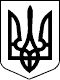 КАБІНЕТ МІНІСТРІВ УКРАЇНИ 
ПОСТАНОВАвід 23 листопада 2011 р. № 1392 
КиївПрем'єр-міністр УкраїниМ.АЗАРОВІнд. 70ЗАТВЕРДЖЕНО 
постановою Кабінету Міністрів України 
від 23 листопада 2011 р. № 1392Додаток 1 
до Державного стандартуНайменування освітньої галузіЗагальна кількість годинЗагальна кількість годинЗагальна кількість годинЗагальна кількість годинЗагальна кількість годинЗагальна кількість годинЗагальна кількість годинЗагальна кількість годинЗагальна кількість годинНайменування освітньої галузіII ступінь 
(5 - 9 класи)II ступінь 
(5 - 9 класи)II ступінь 
(5 - 9 класи)III ступінь 
(10 - 11 класи)III ступінь 
(10 - 11 класи)III ступінь 
(10 - 11 класи)Разом II і III ступені 
(5 - 11 класи)Разом II і III ступені 
(5 - 11 класи)Разом II і III ступені 
(5 - 11 класи)Найменування освітньої галузіна тижденьна ріквідсотківна тижденьна ріквідсотківна тижденьна ріквідсотківІнваріантна складоваІнваріантна складоваІнваріантна складоваІнваріантна складоваІнваріантна складоваІнваріантна складоваІнваріантна складоваІнваріантна складоваІнваріантна складоваІнваріантна складова1. Мови і літератури451575271242015,857199523,42. Суспільствознавство10350662107,9165606,53. Мистецтво*82804,782803,34. Математика207001262107,92691010,75. Природознавство3010501862107,936126014,86. Технології*144908,3144905,77. Здоров'я і фізична культура**207001262107,92691010,7Разом14751458836126047,4183640575Варіативна складоваВаріативна складоваВаріативна складоваВаріативна складоваВаріативна складоваВаріативна складоваВаріативна складоваВаріативна складоваВаріативна складоваВаріативна складова1. Цикл профільних предметів***2484031,62484010,22. Цикл вибірково-обов'язкових предметів62107,962102,53. Додаткові години на впровадження поглибленого вивчення окремих предметів, допрофільного та профільного навчання, на курси за вибором, факультативи, індивідуальні заняття20700121035013,130105012,3Разом207001240140052,660210025Гранично допустиме навчальне навантаження15754956623102237805Усього (загальне навчальне навантаження)16758451007626601002438505100